The Norwich Players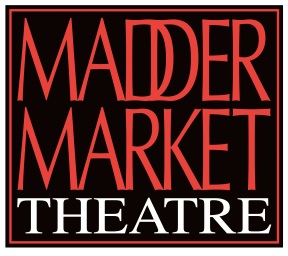 Audition Submission Form Please complete this form if you would like to audition for any Norwich Players production and email it as an attachment to fullwoodthomas@ntlworld.comThe Norwich PlayersAudition Submission Form Please complete this form if you would like to audition for any Norwich Players production and email it as an attachment to fullwoodthomas@ntlworld.comThe Norwich PlayersAudition Submission Form Please complete this form if you would like to audition for any Norwich Players production and email it as an attachment to fullwoodthomas@ntlworld.comThe Norwich PlayersAudition Submission Form Please complete this form if you would like to audition for any Norwich Players production and email it as an attachment to fullwoodthomas@ntlworld.comThe Norwich PlayersAudition Submission Form Please complete this form if you would like to audition for any Norwich Players production and email it as an attachment to fullwoodthomas@ntlworld.comThe Norwich PlayersAudition Submission Form Please complete this form if you would like to audition for any Norwich Players production and email it as an attachment to fullwoodthomas@ntlworld.comThe Norwich PlayersAudition Submission Form Please complete this form if you would like to audition for any Norwich Players production and email it as an attachment to fullwoodthomas@ntlworld.comThe Norwich PlayersAudition Submission Form Please complete this form if you would like to audition for any Norwich Players production and email it as an attachment to fullwoodthomas@ntlworld.comNameEmail AddressPhone NumberGender IdentityPlaying Age : This is not your actual age. Please put an X in one or more of the boxes.18-2020-3030-4040-5050-6060 +60 +Playing Age : This is not your actual age. Please put an X in one or more of the boxes.Production auditioning forThe Book of WillThe Book of WillThe Book of WillThe Book of WillThe Book of WillThe Book of WillThe Book of WillPart or parts auditioning for See the production’s casting breakdown for options.Preferred Audition dates : 26th; 27th; 28th July evenings 31st July morning                      Please put an X by the statements below should you wish to opt in.Please put an X by the statements below should you wish to opt in.Please put an X by the statements below should you wish to opt in.Please put an X by the statements below should you wish to opt in.Please put an X by the statements below should you wish to opt in.Please put an X by the statements below should you wish to opt in.Please put an X by the statements below should you wish to opt in.Please put an X by the statements below should you wish to opt in.I would like to subscribe to receive emails from the Norwich Players and the Maddermarket Theatre Trust Ltd regarding future auditions and casting opportunitiesI would like to subscribe to receive emails from the Norwich Players and the Maddermarket Theatre Trust Ltd regarding future auditions and casting opportunitiesI would like to subscribe to receive emails from the Norwich Players and the Maddermarket Theatre Trust Ltd regarding future auditions and casting opportunitiesI would like to subscribe to receive emails from the Norwich Players and the Maddermarket Theatre Trust Ltd regarding future auditions and casting opportunitiesI would like to subscribe to receive emails from the Norwich Players and the Maddermarket Theatre Trust Ltd regarding future auditions and casting opportunitiesI would like to subscribe to receive emails from the Norwich Players and the Maddermarket Theatre Trust Ltd regarding future auditions and casting opportunitiesI would like to subscribe to receive emails from Maddermarket Theatre Trust Ltd regarding upcoming performances (e.g. What’s On newsletters)I would like to subscribe to receive emails from Maddermarket Theatre Trust Ltd regarding upcoming performances (e.g. What’s On newsletters)I would like to subscribe to receive emails from Maddermarket Theatre Trust Ltd regarding upcoming performances (e.g. What’s On newsletters)I would like to subscribe to receive emails from Maddermarket Theatre Trust Ltd regarding upcoming performances (e.g. What’s On newsletters)I would like to subscribe to receive emails from Maddermarket Theatre Trust Ltd regarding upcoming performances (e.g. What’s On newsletters)I would like to subscribe to receive emails from Maddermarket Theatre Trust Ltd regarding upcoming performances (e.g. What’s On newsletters)Please read the statement below before signing and dating this document.Please read the statement below before signing and dating this document.Please read the statement below before signing and dating this document.Please read the statement below before signing and dating this document.Please read the statement below before signing and dating this document.Please read the statement below before signing and dating this document.Please read the statement below before signing and dating this document.Please read the statement below before signing and dating this document.I understand that my data will be processed in accordance with the General Data Protection Regulation (GDPR). I understand that my data will be processed in accordance with the General Data Protection Regulation (GDPR). I understand that my data will be processed in accordance with the General Data Protection Regulation (GDPR). I understand that my data will be processed in accordance with the General Data Protection Regulation (GDPR). I understand that my data will be processed in accordance with the General Data Protection Regulation (GDPR). I understand that my data will be processed in accordance with the General Data Protection Regulation (GDPR). I understand that my data will be processed in accordance with the General Data Protection Regulation (GDPR). Signature : This can be typed